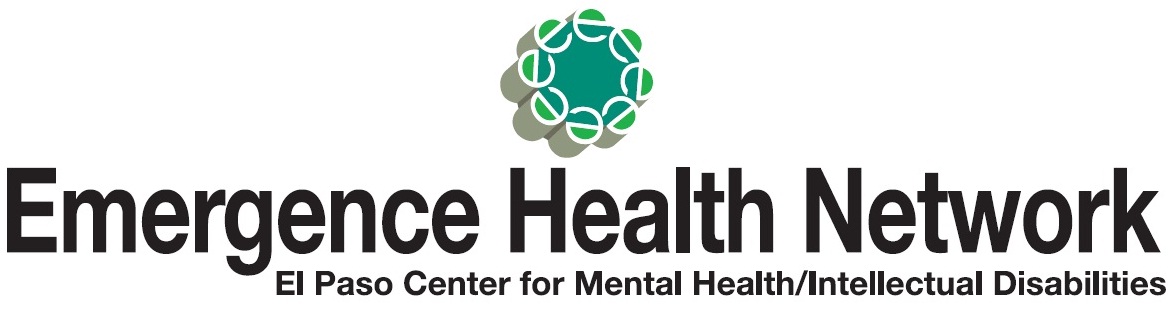 ___________________________________________________________________________________For Immediate Release					Find us on  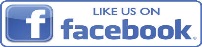 Contact: Noreen Jaramillo				www.emergencehealthnetwork.org		Director of Communications				noreenjaramillo@ehnelpaso.org(915)342-24645th Annual EHN Women Veteran’s Symposium Keynote Speaker, Ret. U.S. Army Brigadier General, Becky HalsteadFirst Female Commanding General in Iraq(El Paso, Texas September 7, 2017)  Emergence Health Network (EHN) and its Military Veteran Peer Network (MVPN) Program are gearing up for the 5th Annual Women Veteran’s Symposium. “This symposium is such a great event for our local military community.  It’s a nice networking opportunity, great way to link with community resources, and this year we also have the first female commanding general at the strategic level in Iraq as our Keynote Speaker,” said Juan Carlos Mendoza, EHN’s Military Veterans Peer Network Coordinator. Retired Brigadier General, Becky Halstead is also in the second class of women to graduate from West Point and is the author of The First Person You Must Lead is YOU. “We are very excited to have such a great leader here to talk to our military members and although it’s a Women Veteran’s Symposium, men are encourage to attend at well,” said Noreen Jaramillo, EHN Director of Communications. “The symposium includes ‘break out’ session led by advocates for all veterans and their families.”The Military Veteran Peer Network (MVPN) is a state funded program at Emergence Health Network dedicated to supporting Texas Veterans and their families. 5TH Annual Women Veteran’s Symposium Keynote Speaker scheduled to speak 11:30 am – 12:30 amWhen: Saturday, September 9, 2017Where:  EHN Administrative Offices (Chase building downtown)201 E. Main St. Suite 6009 am – 2 pm